DICTADODICTADODICTADODICTADODICTADODICTADONOMBRE:NOMBRE:NOMBRE:NOMBRE:¿Cómo lo hice? Pinta el cuadrado del emoji que te representa.¿Cómo lo hice? Pinta el cuadrado del emoji que te representa.¿Cómo lo hice? Pinta el cuadrado del emoji que te representa.¿Cómo lo hice? Pinta el cuadrado del emoji que te representa.¿Cómo lo hice? Pinta el cuadrado del emoji que te representa.¿Cómo lo hice? Pinta el cuadrado del emoji que te representa.¿Cómo lo hice? Pinta el cuadrado del emoji que te representa.¿Cómo lo hice? Pinta el cuadrado del emoji que te representa.¿Cómo lo hice? Pinta el cuadrado del emoji que te representa.¿Cómo lo hice? Pinta el cuadrado del emoji que te representa.¿Cómo lo hice? Pinta el cuadrado del emoji que te representa.¿Cómo lo hice? Pinta el cuadrado del emoji que te representa.¿Cómo lo hice? Pinta el cuadrado del emoji que te representa.¿Cómo lo hice? Pinta el cuadrado del emoji que te representa.¿Cómo lo hice? Pinta el cuadrado del emoji que te representa.¿Cómo lo hice? Pinta el cuadrado del emoji que te representa.¿Cómo lo hice? Pinta el cuadrado del emoji que te representa.¿Cómo lo hice? Pinta el cuadrado del emoji que te representa.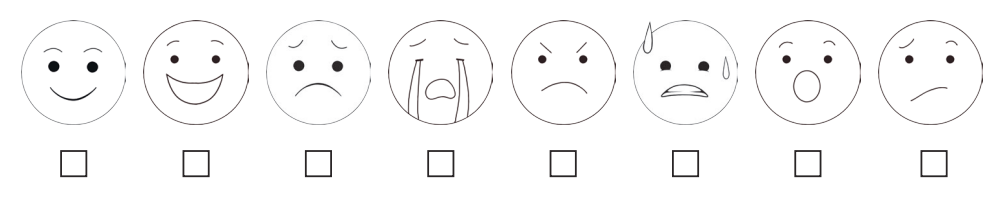 